ODGOJNO – OBRAZOVNO PODRUČJE: KOMUNIKACIJAZADATAK: PRIČAJTE SVOJIM UKUĆANIMA O DJEVOJČICAMA I DJEČACIMA!KAKO ĆEMO ZNATI DA JE NETKO DJEVOJČICA , NETKO DJEČAK?KAKO IZGLEDAJU DJEVOJČICE?ŠTO OBLAČE DJEVOJČICE?KAKVE PJESME VOLE DJEVOJČICE?OBOJITE SLIKU DJEVOJČICE, IZREŽITE JE I ZALIJEPITE U BILJEŽNICU!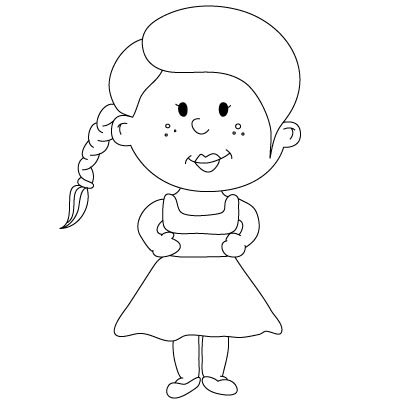 KAKO IZGLEDAJU DJEČACI?ŠTO OBLAČE DJEČACI?KAKVE PJESME VOLE DJEČACI?OBOJITE SLIKU DJEČAKA, IZREŽITE JE I ZALIJEPITE U BILJEŽNICU!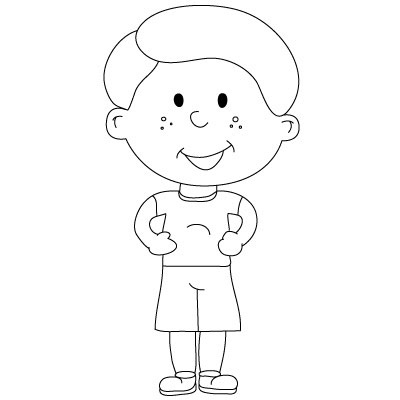 DA LI DJEVOJČICE I DJEČACI MOGU BITI PRIJATELJI?OBOJITE SLIKU DJEVOJČICE I DJEČAKA, IZREŽITE JE I ZALIJEPITE U BILJEŽNICU! ISPOD SLIKE NAPIŠITE:DJEVOJČICA I DJEČAK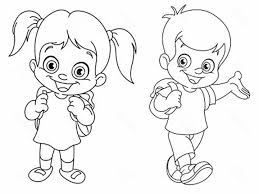 *Slike su uzete sa internetskih stranica:https://i.pinimg.com/originals/64/25/ee/6425ee6b7f33be157750d912659bbdb9.pnghttps://opusteno.rs/slike/2014/08/crtezi-decaka-23859/kako-nacrtati-decaka-22.jpghttps://opusteno.rs/slike/2013/09/crtanje-korak-po-korak-19861/kako-nacrtati-devojcicu-71.jpg